Verdelen:	Iedereen er een stukje of een gedeelte van geven.Te veel:	Als er een heleboel van is.Te weinig:	Als er bijna niets is, niet genoeg om het te verdelen.Precies:	Als er voor iedereen iets is, en er niets overblijft of tekort is.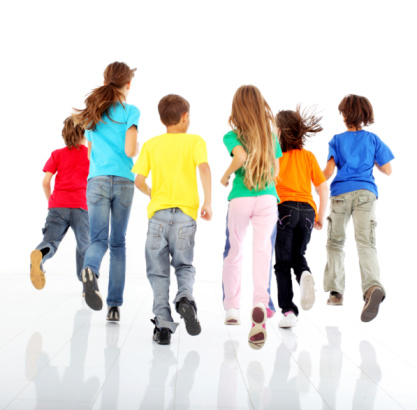 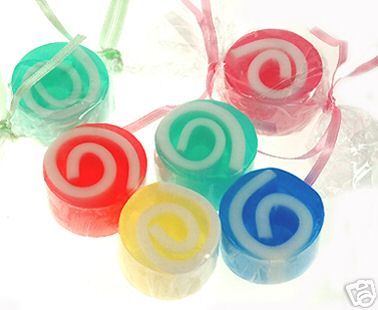 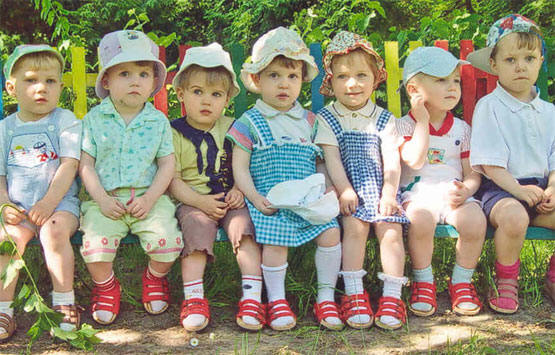 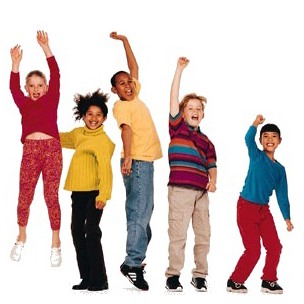 